Financial Services ICompetencies:		Perform accounting procedures					Week 3.3			Prepare for competition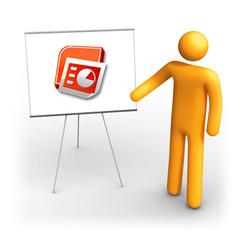 Monday, January 18	No School:  Martin Luther King ObservanceTuesday, January 19Accounting I:		10-1 Work Together, On Your Own, ApplicationAccounting II:		Day #4 Mastery, ChallengeMicroType Pro:	Lesson 159:30 a.m.		Fundamental Accounting – Meeting of Candidates9:45 a.m.		Prep/Present HR Case Study (Caleb) – Prep 20 min.; Present 3-5 min.9:45 a.m.		Prep/Present Extemp. Speech (Patrick) – Prep 10 min.; Present 2-4 min.10 a.m.		Present Prepared Speech (Curtis) – Present 5-7 min.10:30 a.m.		Economic Research Individual (Noah) – Present 7 min.Complete Sample Contests – last week to earn 25 points per completed SAMPLE – Place in Misc. FolderWednesday, January 20	2:30 P.M.  FINANCIAL ANALYST TEAM PRACTICEAccounting I:		10-2 Work Together, On Your Own, ApplicationAccounting II:		Study Guide C. 14Bus. Prin.:		8-3 Organizational Culture and Workforce Diversity, p. 185			Read pp. 185-1929:50 a.m.			Fundamental Spreadsheet – Meeting of Contestants10:00 a.m.		Entrepreneur Presentation (Christian) – Present 10 min.10:10 a.m.		Entrepreneur Presentation (Branden) – Present 10 min.	10:20 a.m.		Entrepreneur Presentation (Hunter) – Present 10 min.	10:30 a.m.		Entrepreneur Presentation (Aissata) – Present 10 min.10:40 a.m.		Entrepreneur Presentation (Aliyah) – Present 10 min.Complete Sample Contests – last week to earn 25 points per completed SAMPLE – Place in Misc. FolderThursday, January 21Accounting I:		10-3 Work Together, On Your Own, ApplicationAccounting II:		Grade C. 14 Study GuidePrepare Forms for Judged Events – Individual Events and Team Events – Sign Pages and Keep with you.9:30 a.m.			Fundamental Spreadsheets – Meeting of Candidates9:45 a.m.		Prep/Present HR Case Study (Caleb) – Prep 20 min.; Present 3-5 min.9:45 a.m.		Prep/Present Extemp. Speech (Patrick) – Prep 10 min.; Present 2-4 min.10:15 a.m.		Economic Research Individual (Noah) – Present 7 min.10:30 a.m.		Banking & Finance – Meeting of ContestantsComplete Sample Contests – last week to earn 25 points per completed SAMPLE – Place in Misc. FolderFriday, January 22	Bus. Prin.:		C. 8 QuizAccounting I:		10-4 Mastery; 10-5 Challenge – Ex. Cr.Accounting II:		C. 14 TEST9:30 a.m.			Fundamental, Intermediate Word Processing – Meeting of Contestants10 a.m.			Entrepreneur Presentation (Christian)10:10 a.m.		Entrepreneur Presentation (Branden)	10:20 a.m.		Entrepreneur Presentation (Hunter)	10:30 a.m.		Entrepreneur Presentation (Aissata)10:40 a.m.		Entrepreneur Presentation (Aliyah)Complete Sample Contests – last week to earn 25 points per completed SAMPLE – Place in Misc. Folder1/25/16-1/29/16 - Region 14 Home Site Testing (In Lab)